Аннотацияк программе внеурочной деятельности «В гостях у книги»Программа курса внеурочной деятельности «В гостях у книги» является программой общекультурной направленности для 3 а и 3б классов и предусматривает обучение в объёме 34 часов в год, 1 час в неделю.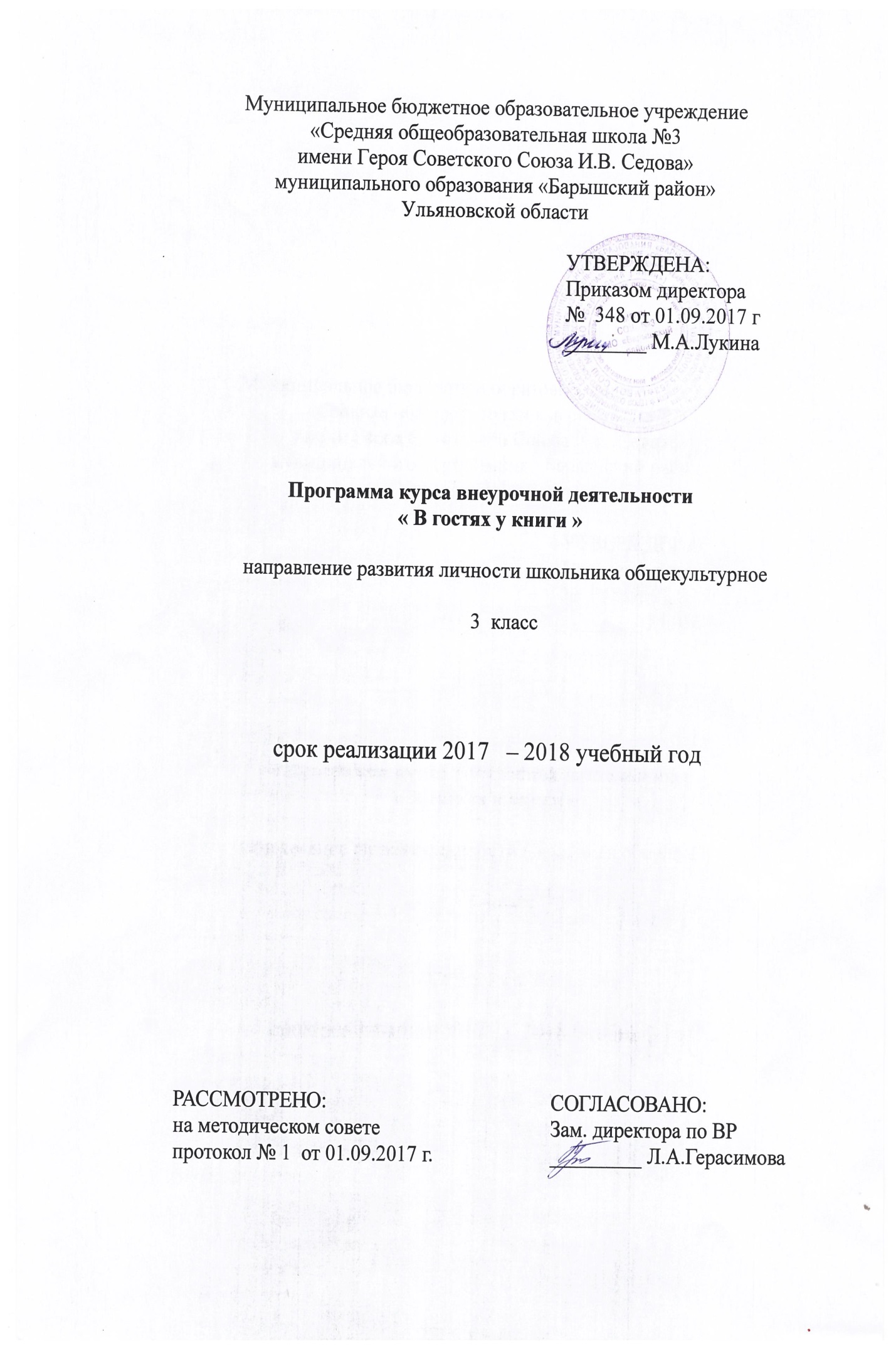 Результаты освоения курса внеурочной деятельностиВ процессе составления программы «В гостях у книги» были разработаны основные критерии, позволяющие определять уровень развития творческих способностей детей средствами театрализованной деятельности, которыми ребёнок должен овладеть к концуЛичностные, метапредметные и предметные результаты реализации программы.Личностными результатами являются следующие умения:оценивать поступки людей, жизненные ситуации с точки зрения общепринятых норм и ценностей; оценивать конкретные поступки как хорошие или плохие;эмоционально «проживать» текст, выражать свои эмоции;понимать эмоции других людей, сочувствовать, сопереживать;высказывать своё отношение к героям прочитанных произведений, к их поступкам.Средство достижения этих результатов – тексты литературных произведений, вопросы и задания к ним, тексты авторов (диалоги постоянно действующих героев), обеспечивающие 4-ю линию развития – эмоционально-оценочное отношение к прочитанному.Метапредметными результатами изучения курса является формирование универсальных учебных действий (УУД).Регулятивные УУД:определять и формировать цель деятельности на уроке с помощью учителя;проговаривать последовательность действий на уроке;учиться высказывать своё предположение (версию) на основе работы с иллюстрацией книги;учиться работать по предложенному учителем плануСредством формирования регулятивных УУД служит технология продуктивного чтения.Познавательные УУД:ориентироваться в книге (на развороте, в оглавлении, в условных обозначениях);находить ответы на вопросы в тексте, иллюстрациях;делать выводы в результате совместной работы класса и учителя;преобразовывать информацию из одной формы в другую: подробнопересказывать небольшие тексты.Коммуникативные УУД:оформлять свои мысли в устной и письменной форме (на уровне предложения или небольшого текста);слушать и понимать речь других;выразительно читать и пересказывать текст;договариваться с одноклассниками совместно с учителем о правилах поведения и общения и следовать им;учиться работать в паре, группе; выполнять различные роли (лидера исполнителя).Предметными результатами изучения курса является сформированность следующих умений:воспринимать на слух художественный текст (рассказ, стихотворение) в исполнении учителя, учащихся;отвечать на вопросы учителя по содержанию прочитанного;подробно пересказывать текст;составлять устный рассказ по картинке;соотносить автора, название и героев прочитанных произведений;Содержание курса внеурочной деятельности с указанием форм организации и видов деятельности1.Что я читал  летом. Обзор прочитанных книг за лето.  Обзор новых книг для чтения в 3 классе.2. С. Есенин стихи об осени. Стихи и рассказы русских писателей об осени в сопровождении музыкальных произведений русских композиторов3. К. Г. Паустовский « Мещерская сторона».Участие в диалоге при обсуждении прочитанного4. В.Бианки. Повести и рассказы о природе. Работа по группам. Защита своего мнения.5. Г.Троепольский . Белый Бим Чёрное ухо. Участие в диалоге при обсуждении прочитанного6. Игра «Лего-чтение».Д.Н. Мамин- Сибиряк Сказки. Практическая работа7.. Экскурсия. Посещение детской районной библиотеки «День новой книги»8. Писатели – юбиляры.В. Драгунский «Денискины рассказы» Проект9. Писатели – юбиляры Н. Носов «Приключения Незнайки» Работа по группам.Защита своего мнения.10. В. Медведев. Баранкин, будь человеком. Работа по группам. Защита своего мнения.11.. «Лучшие сказки 20 – века» А. Волков «Волшебник Изумрудного города» Выставка книг12. «Лучшие сказки 20 – века» Е. Л. Шварц «Сказка о потерянном времени» Свободные высказывания13. «Лучшие сказки 20 – века» Ю. Олеша «Три толстяка» Совместное чтение произведений.14. Поэтическая страничка Времена года: зима. Выразительное чтение стихотворений о зиме15 Рассказы о животных. Драматизация отрывков из произведений К.Д.Ушинского.16. Рассказы о животных. Драматизация отрывков из произведений М.Пришвина, В.Бианки17. Конкурс кроссвордистов. Составить кроссворд по произведениям детских писателей18. Б.Емельянов. Рассказы о Гайдаре. Знакомство с книгами писателя19.  Б.Емельянов. Рассказы о Гайдаре. Чтение, анализ.20. Они защищали Отечество. Чтение и анализ книг «Александр Невский» С. Романовский«Минин и Пожарский» Соловьёв21. В. Драгунский. Денискины рассказы. Рассказ о творчестве писателя. 22. В. Драгунский. Денискины рассказы. Чтение и анализ книги23. М. Зощенко рассказы для детей. Совместное чтение произведений 24. Литературная игра«Что? Где? Когда?» по сказкам Г.Х.Андерсена. Драматизация отрывков из произведений, игры, конкурсы.25. Современные детские журналы и газеты. Журнал «Симбик». Подготовка рекламы журнала по мини-группам26. Поэтическая страничка. Времена года: весна. Выразительное чтение стихотворений о весне27. Э. Успенский «Дядя Фёдор, Пёс и кот». Драматизация отрывков из произведений, игры, конкурсы. 28. А.Алексин. В стране вечных каникул. Ответы на вопросы, выполнение различных заданий29. А.Алексин. В стране вечных каникул. Работа по группам. Защита своего мнения.30. Из чего состоит книга? Я рисую книжку. Изготовление книжки-малышки.31. Конкурс «Любимые произведения» Чтение любимых произведений32. Конкурс «Любимые произведения». Участие в диалоге при обсуждении прочитанного.33. О чём хочу читать летом. Беседа, обзор книг. Экскурсия в библиотеку. 34. О чём хочу читать летом. Работа со списком литературы, обсуждение тематикиРекомендательный список произведений для летнего чтения. Формы организации внеурочной деятельности: коллективные, индивидуальные, чтение и анализ книг, игры, беседы, экскурсии, викторины, конкурсы, проекты, практические работы. Виды внеурочной деятельности: игровая, познавательная, досугово - развлекательная деятельность (досуговое общение, инсценировки, выступления, спектакли)Программа курса - это создание условий для использования полученных знаний и умений на уроках литературного чтения для самостоятельного чтения и работы с книгой. Содержание курса внеурочной деятельности поможет младшему школьнику общаться с детскими книгами: рассматривать, читать, получать необходимую информацию о книге. В программу включены занятия библиографического характера, которые познакомят начинающего читателя с авторами детских книг, обогатят его читательский опыт и эрудицию.Тематическое планирование№п/пТема Количество часов№п/пТема Количество часов1Что я читал летом12«Золотая волшебница – осень» С. Есенин стихи об осени13К. Г. Паустовский  « Мещерская сторона»14В.Бианки. Повести и рассказы о природе15 Г.Троепольский . Белый Бим Чёрное ухо16Игра «Лего-чтение» Д.Н. Мамин- Сибиряк Сказки17Посещение детской районной библиотеки «День новой книги»18Писатели – юбиляры В. Драгунский «Денискины рассказы»С. Михалков Стихи19Писатели – юбиляры Н. Носов «Приключения Незнайки»110В. Медведев. Баранкин, будь человеком111«Лучшие сказки 20 – века»А. Волков «Волшебник Изумрудного города»112«Лучшие сказки 20 – века»Е. Л. Шварц «Сказка о потерянном времени»113«Лучшие сказки 20 – века» Ю. Олеша «Три толстяка»114Поэтическая страничка Времена года :зима115-16 Рассказы о животных.217Конкурс кроссвордистов118-19Б.Емельянов. Рассказы о Гайдаре220Они защищали Отечество121-22В. Драгунский. Денискины рассказы.223М. Зощенко рассказы для детей124Литературная игра «Что? Где? Когда?» по сказкам Г.Х.Андерсена125Современные детские журналы и газеты126Поэтическая страничка. Времена года: весна127Э. Успенский «Дядя Фёдор, Пёс и кот»128- 29А.Алексин. В стране вечных каникул230Из чего состоит книга?Я рисую книжку.131-32Конкурс «Любимые произведения»233-34О чём хочу читать летом2